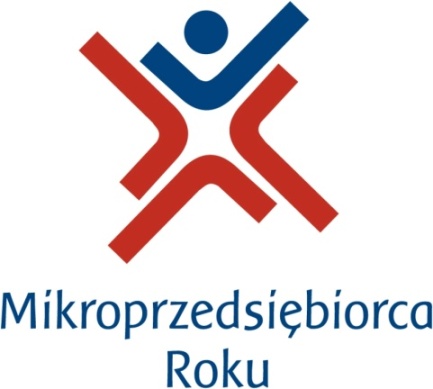 KonkursMikroprzedsiębiorca Roku 2017Nagroda główna 40 000 złKategorie konkursoweDo konkursu mogą przystąpić przedsiębiorcy, zatrudniający poniżej 10 pracowników,
których roczny obrót lub całkowity bilans roczny nie przekracza 2 milionów Euro.Zgłoszenia do Konkursu można dokonać w dniach:1-31 marca 2018 rokuna stronie konkursu: www.mikroprzedsiębiorcaroku.comCele KonkursuCelem Konkursu Mikroprzedsiębiorca Roku jest:  promocja i wspieranie przedsiębiorczości,zachęcanie do aktywności gospodarczej na lokalnych rynkachoraz zakładania własnych firm. W konkursie nagradzani są przedsiębiorcy, których sukces stanowi przykład
efektywnego biznesu oraz innowacyjnego myślenia gospodarczego.Konkurs Mikroprzedsiębiorca Roku organizowany jest od 2005 roku. Dotychczas,
w kilkunastu edycjach Konkursu Mikroprzedsiębiorca Roku udział wzięło ponad
2500 przedsiębiorców. W gronie blisko 120 nagrodzonych znalazły się podmioty o różnym
charakterze działalności.Ocena Zgłoszonych MikroprzedsiębiorstwKapituła Konkursu Mikroprzedsiębiorca Roku, składająca się z autorytetów w dziedzinach
związanych z prowadzeniem biznesu ocenia m.in.:Do udziału w konkursie zapraszamy w szczególności firmy, które wyróżniają się ciekawymi
i innowacyjnymi rozwiązaniami biznesowymi. Mile widziane są mikroprzedsiębiorstwa,
których wizja rozwoju sięga rynków globalnych.Pełny regulamin konkursu: http://mikroprzedsiebiorcaroku.com/regulamin/Gala Finałowa – czerwiec 2018Zwieńczeniem konkursu będzie Gala Finałowa podczas której wręczone zostaną nagrody
i wyróżnienia. Wydarzenie będzie również okazją do rozmów na temat przyszłości
mikroprzedsiębiorczości w Polsce oraz okazją do spotkania środowisk przedsiębiorców,
którzy swój biznes traktują jako wyzwanie służące rozwojowi gospodarczemu w Polsce
oraz lokalnym społecznościom.Kontakt dla uczestnikówkontakt@mikroprzedsiebiorcaroku.comKontakt w sprawach współpracy, partnerstwa i patronatów:
Maciej ‘Matt’ Iwankiewicz     mobile +48 601 892749     matt.macivan@gmail.comPartner strategicznyPartner merytorycznyOrganizator konkursu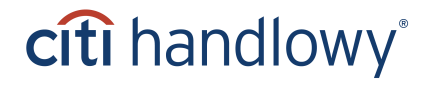 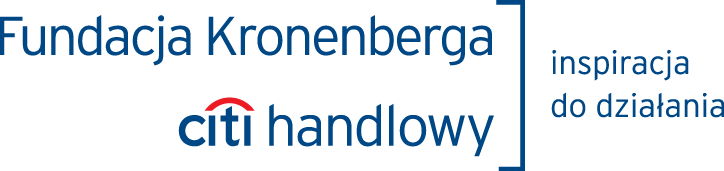 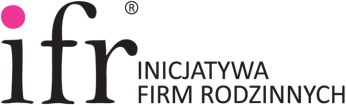 Mikroprzedsiębiorcakategoria uniwersalna dla wszystkich MikroprzedsiębiorcówSeniorkategoria dla Mikroprzedsiębiorców, którzy zarejestrowali działalność przed 1 stycznia 2011 rokuProgreskategoria dla Mikroprzedsiębiorców, którzy zarejestrowali działalność między 1 stycznia 2011 a 31 grudnia 2014 rokuStartkategoria dla Mikroprzedsiębiorców, którzy zarejestrowali działalność po 1 stycznia 2015 rokuMłody Bizneskategoria dla Mikroprzedsiębiorców
urodzonych po 1 stycznia 1988 rokupomysł na firmę i jego ewolucję, umiejętność przezwyciężania
trudności przy tworzeniu i rozwoju firmy,nowatorstwo w stosunku do podobnych przedsięwzięć,strategię oraz sposób prowadzenia działalności sprzyjający rozwojowi firmy,wpływ prowadzonego biznesu na rodzinę oraz lokalną społeczność,markę – główny produkt lub usługę, a także sposoby dystrybucji i promocji.